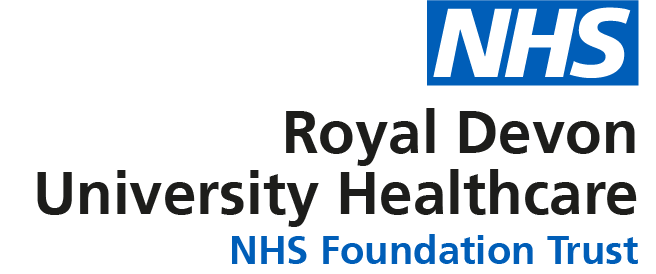 JOB DESCRIPTION.PERSON SPECIFICATIONJOB DETAILS JOB DETAILS Job Title Band 2 Healthcare Support WorkerReports to Clinical Nurse Manager Band AfC Pay scale Department/Directorate Renal/MedicineJOB PURPOSE Supporting the registered nurses in the team, assisting with weight and observations monitoring of patients, restocking the unit from our main store area and gathering equipment needed to perform haemodialysis treatments. You will be removing dialysis lines from the machines, cleaning machines and dialysis station between patients, and preparing machine ready for dialysis and also the safe removal and disposal of dialysis needles. The role occasionally involves assisting the patients with basic personal care.KKEY RESULT AREAS/PRINCIPAL DUTIES AND RESPONSIBILITIESAssisting patients with weighing and clinical observationsPreparing Haemodialysis machines for treatmentStripping and cleaning machines and bed space between patientsStocking up equipment needed for haemodialysisOccasionally assisting with patient personal careMaking patients tea and assisting with nutritional requirements as directed by nursing staffPacking away equipment and linen following deliveries.KEY WORKING RELATIONSHIPS Senior NurseClinical Nurse ManagerRegistered NursesHCAWard ClerkHouse-keeping staffPatients and carers The post holder is required to deal effectively with staff of all levels throughout the Trust as and when they encounter on a day to day basis In addition, the post holder will deal with the wider healthcare community, external organisations and the publicThis will include verbal, written and electronic media.Of particular importance are working relationships with: ORGANISATIONAL CHART FREEDOM TO ACT The post holder will work under supervision of the Registered Nurses and is guided by standard operating procedures and policies COMMUNICATION/RELATIONSHIP SKILLS The post holder will need to communicate with all staff at the base unit and on the telephone with staff at partner units, the post holder will be expected to have telephone communications with staff at other units and with other healthcare staff and professionals in other departments. The post holder will have communication with patients and their relatives.    ANALYTICAL/JUDGEMENTAL SKILLSThe post holder will have training how to carry out their role efficiently and safely. To undertake skilled activities for which training and competency assessment has been undertakenPLANNING/ORGANISATIONAL SKILLSThe post holder will manage their time as appropriate to the tasks required.The post holder would in time be expected to help train staff new to the rolePATIENT/CLIENT CARE The post holder will contribute to the care of the renal patient under the supervision of the registered nurse.To provide patient care as directed by a registered nurse in accordance with the specifications of each patients care needs.POLICY/SERVICE DEVELOPMENT To participate in the implementation of action plans to improve patient care standards and services.To participate in the implementation of improvements to working methods and practices.The post holder may apply suggestion to improve serviceFINANCIAL/PHYSICAL RESOURCES The post holder will participate in monitoring stock levels, control and stock rotation. They will contribute to the monitoring of resources and would be expected to share suggestions that would have an impact on budgets HUMAN RESOURCES The post holder would in time be expected to help train staff new to the roleParticipate in performance appraisalsINFORMATION RESOURCES The post holder will use computers for training purposes. Contribute to collecting recording and storing of informationRESEARCH AND DEVELOPMENT Research trials are carried out at the unit and the post holders may be asked to contribute in these PHYSICAL EFFORTThis is a physical role and the post holder needs to be physically able to lift, push and pull furniture and equipment. Manual handing training will be given as part of the induction processEMOTIONAL EFFORTThe post holder will get to know the regular service users and the role can become emotionally demanding as patients’ conditions deteriorate or they pass awayWORKING CONDITIONSThe post hold will come into contact with body fluids and cleaning agents although PPE is providedOTHER RESPONSIBILITIES Take part in regular performance appraisal.Undertake any training required in order to maintain competency including mandatory training, e.g. Manual HandlingContribute to and work within a safe working environment You are expected to comply with Trust Infection Control Policies and conduct him/herself at all times in such a manner as to minimise the risk of healthcare associated infectionAs an employee of the Trust, it is a contractual duty that you abide by any relevant code of professional conduct and/or practice applicable to you.  A breach of this requirement may result in action being taken against you (in accordance with the Trust’s disciplinary policy) up to and including dismissal.You must also take responsibility for your workplace health and wellbeing:When required, gain support from Occupational Health, Human Resources or other sources.Familiarise yourself with the health and wellbeing support available from policies and/or Occupational Health.Follow the Trust’s health and wellbeing vision of healthy body, healthy mind, healthy you. Undertake a Display Screen Equipment assessment (DES) if appropriate to role.DISCLOSURE AND BARRING SERVICE CHECKS This post has been identified as involving access to vulnerable adults and/or children and in line with Trust policy successful applicants will be required to undertake a Disclosure & Barring Service Disclosure Check.GENERAL This is a description of the job as it is now.  We periodically examine employees' job descriptions and update them to ensure that they reflect the job as it is then being performed, or to incorporate any changes being proposed.  This procedure is conducted by the manager in consultation with the jobholder.  You will, therefore, be expected to participate fully in such discussions.   We aim to reach agreement on reasonable changes, but if agreement is not possible, we reserve the right to insist on changes to your job description after consultation with you.Everyone within the Trust has a responsibility for, and is committed to, safeguarding and promoting the welfare of vulnerable adults, children and young people and for ensuring that they are protected from harm, ensuring that the Trusts Child Protection and Safeguarding Adult policies and procedures are promoted and adhered to by all members of staff. Job TitleBand 2 Haemodialysis Healthcare Support WorkerRequirementsEssentialDesirableKNOWLEDGE/SKILLS Basic knowledge of care work expectationsBasic supervisory skillsEffective Verbal and Written communication skillsAbility to report care and the transfer of continuing care between shiftsAbility to take an active role in the training and development of other HCA●●●● ●EXPERIENCE No experience necessary although a caring attitude and a willingness to learn is essential●PERSONAL ATTRIBUTES Communicates well, is able to respond to patients with respect and empathyWorks well as a team memberWorks well on their own initiativeAble to work in a busy environmentAbility to take direction from trained members of staff●OTHER REQUIREMENTS Ability to be flexible in day to day workingWillingness to undertake training as identified by training needs analysisAbility to work shifts and weekend workingAbility to work at other units if necessaryhe post holder must demonstrate a positive commitment to uphold diversity and equality policies approved by the Trust. ●FREQUENCY(Rare/ Occasional/ Moderate/ Frequent)FREQUENCY(Rare/ Occasional/ Moderate/ Frequent)FREQUENCY(Rare/ Occasional/ Moderate/ Frequent)FREQUENCY(Rare/ Occasional/ Moderate/ Frequent)WORKING CONDITIONS/HAZARDSWORKING CONDITIONS/HAZARDSROMFHazards/ Risks requiring Immunisation ScreeningHazards/ Risks requiring Immunisation ScreeningLaboratory specimensYYContact with patientsYYExposure Prone ProceduresYYBlood/body fluidsYYLaboratory specimensYYHazard/Risks requiring Respiratory Health SurveillanceSolvents (e.g. toluene, xylene, white spirit, acetone, formaldehyde and ethyl acetate)NYRespiratory sensitisers (e.g isocyanates)NChlorine based cleaning solutions (e.g. Chlorclean, Actichlor, Tristel)YYYYAnimalsNCytotoxic drugsNRisks requiring Other Health SurveillanceRisks requiring Other Health SurveillanceRadiation (>6mSv)NLaser (Class 3R, 3B, 4)NDusty environment (>4mg/m3)NNoise (over 80dBA)NHand held vibration tools (=>2.5 m/s2)NOther General Hazards/ RisksOther General Hazards/ RisksVDU use ( > 1 hour daily)NHeavy manual handling (>10kg)NDrivingNFood handlingYYNight workingNElectrical workNPhysical Effort YYMental Effort YYEmotional Effort YYWorking in isolationYChallenging behaviourYY